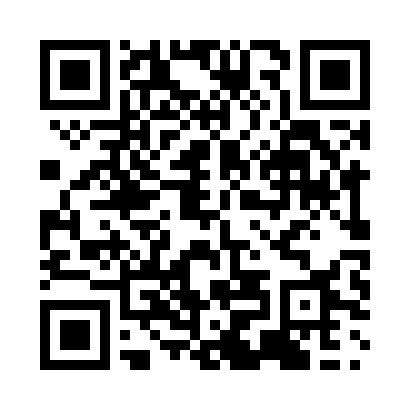 Prayer times for Angol, ChileMon 1 Apr 2024 - Tue 30 Apr 2024High Latitude Method: NonePrayer Calculation Method: Muslim World LeagueAsar Calculation Method: ShafiPrayer times provided by https://www.salahtimes.comDateDayFajrSunriseDhuhrAsrMaghribIsha1Mon6:388:051:555:117:439:052Tue6:398:061:545:107:429:043Wed6:408:071:545:097:409:024Thu6:418:081:545:087:399:015Fri6:428:091:535:077:378:596Sat6:438:101:535:067:368:587Sun5:447:1112:534:056:347:568Mon5:457:1212:534:046:337:559Tue5:457:1312:524:036:317:5310Wed5:467:1412:524:026:307:5211Thu5:477:1412:524:016:287:5112Fri5:487:1512:514:006:277:4913Sat5:497:1612:513:586:267:4814Sun5:507:1712:513:576:247:4715Mon5:507:1812:513:566:237:4516Tue5:517:1912:513:556:227:4417Wed5:527:2012:503:546:207:4318Thu5:537:2112:503:536:197:4219Fri5:547:2212:503:526:187:4020Sat5:557:2312:503:516:167:3921Sun5:557:2312:493:506:157:3822Mon5:567:2412:493:496:147:3723Tue5:577:2512:493:486:127:3624Wed5:587:2612:493:476:117:3425Thu5:597:2712:493:466:107:3326Fri5:597:2812:493:456:097:3227Sat6:007:2912:483:446:077:3128Sun6:017:3012:483:436:067:3029Mon6:027:3112:483:426:057:2930Tue6:037:3212:483:416:047:28